Domácí pokusy I – pHPomůcky: 12 skleniček, červené zelí, kypřící prášek do pečiva, Krtek čistič potrubí (Sifo), citron, voda, Coca-Cola, vinný ocet, lihový ocet, Bacilex (antibakteriální gel), tekuté mýdlo, Clin (čistič oken), Alpro (sójové mléko), stříkačka, miska, gumové rukavice, popisovací fix, polepovací štítky.Postup:Nakrájené zelí jsem vložila do misky a zalila vroucí vodou. Mezitím, co jsem nechala roztok vychladnout, jsem si připravila vzorky do skleniček a každou skleničku jsem označila polepovacím štítkem. Do všech vzorků jsem přidala roztok z červeného zelí. Následně jsem vzorky seřadila podle pH stupnice, kterou jsem si předem vytiskla. Otázky:1) Jaká musí být koncentrace oxoniových iontů při kyselém pH?Oxoniový kationt [H3O+] musí být větší než 10-7 mol.l-12) Co platí pro koncentraci hydroxoniových a oxoniových iontů při zásaditém pH?[H3O+] je menší než 10-7 mol.l-1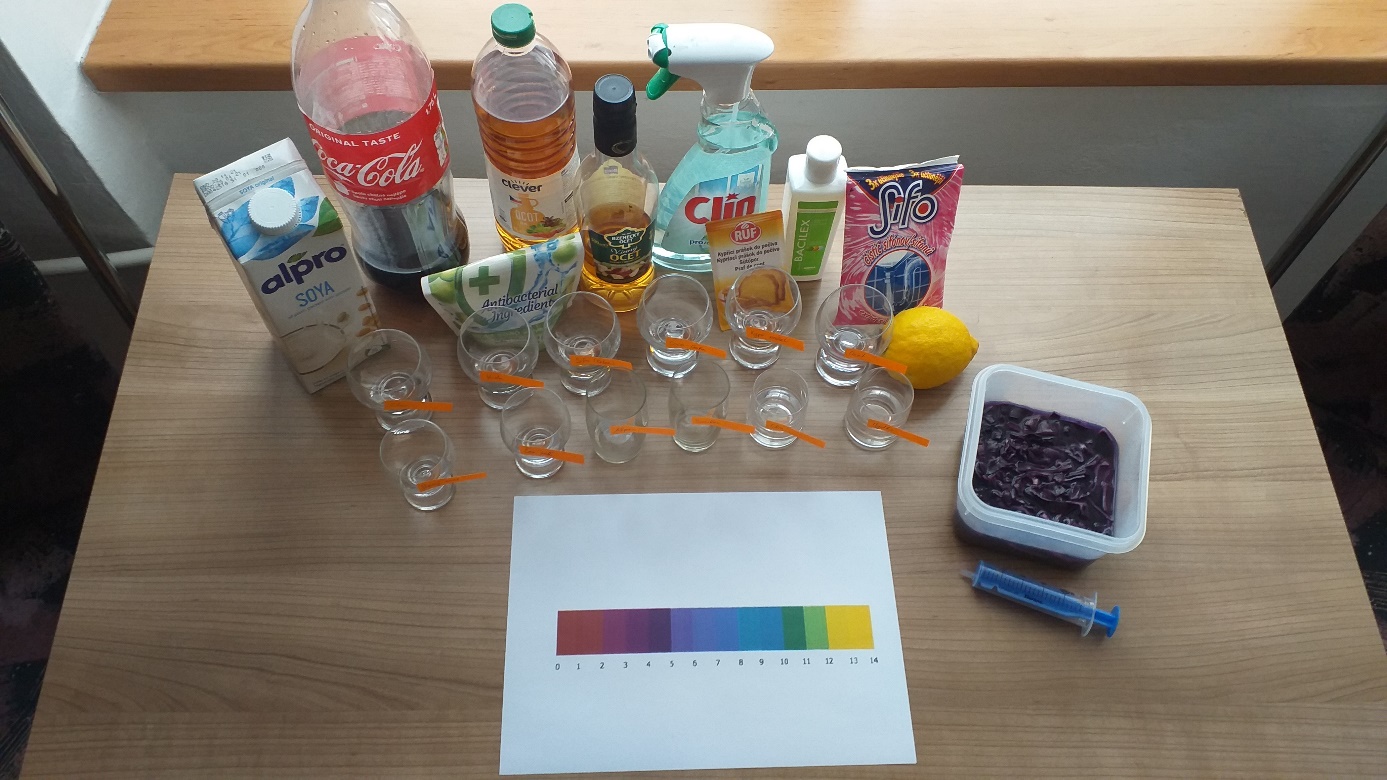 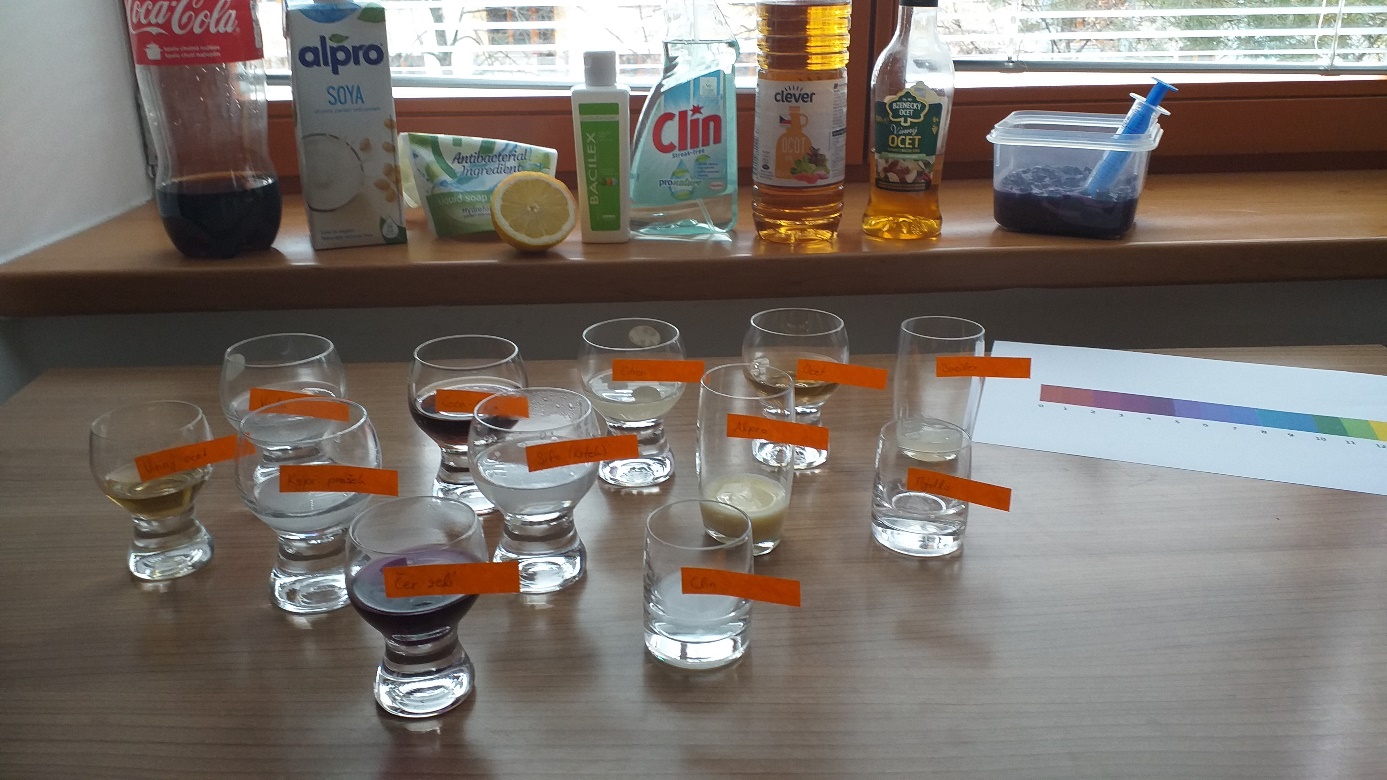 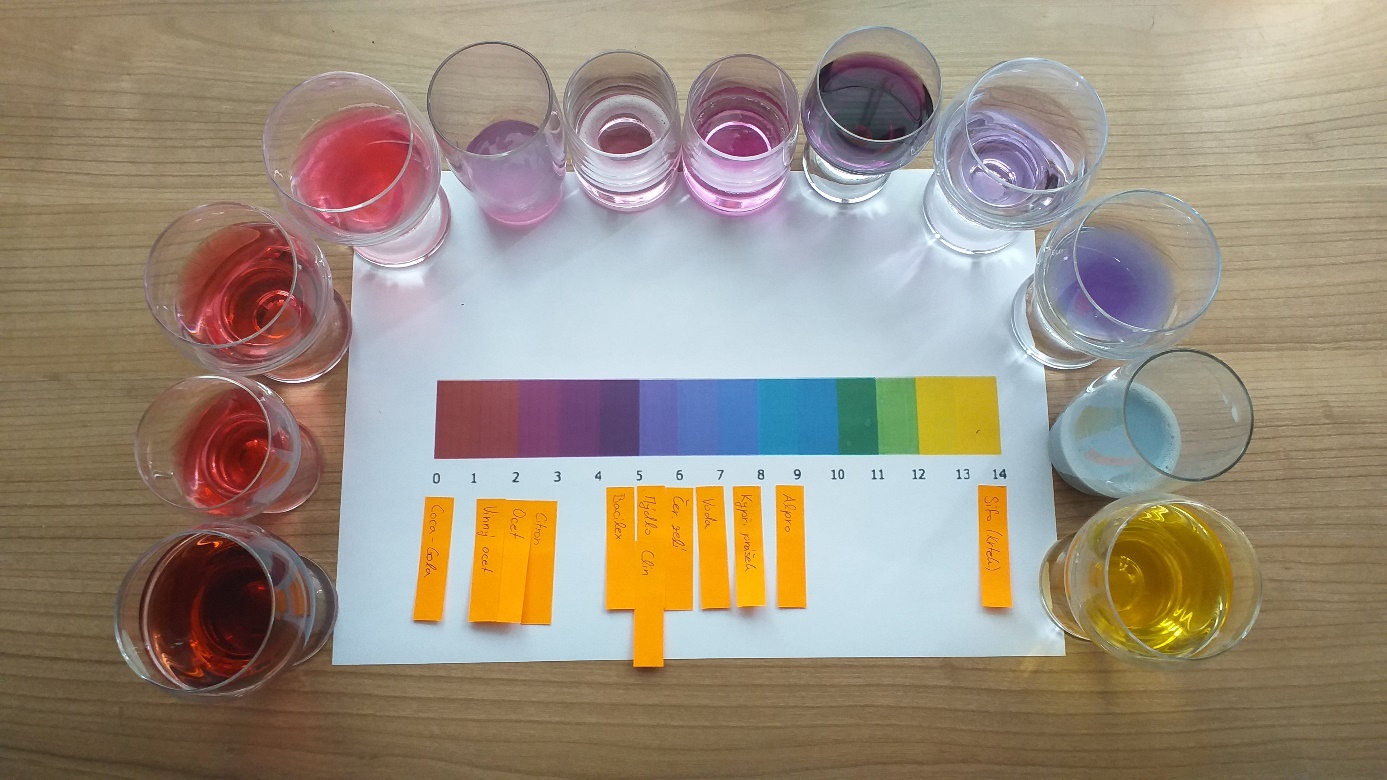 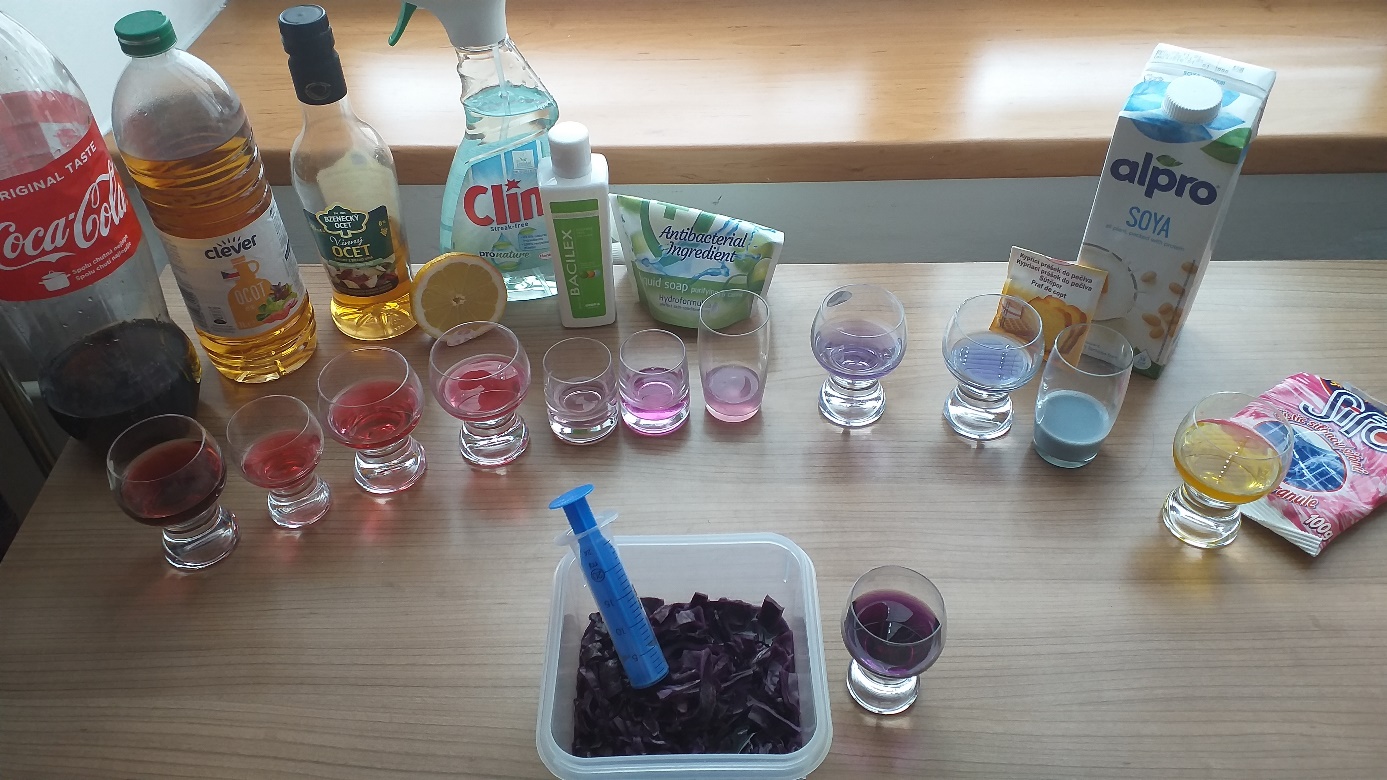 